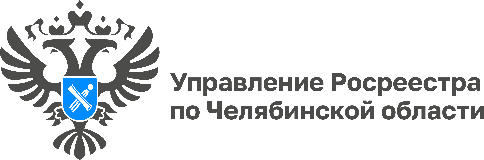 12.07.2023В Челябинской области зарегистрировано более 18 тысяч льготных ипотекУправление Росреестра по Челябинской области сообщает о реализации на территории региона государственной программы льготного ипотечного кредитования населения. Программа господдержки строительной отрасли и граждан, желающих улучшить свои жилищные условия, востребована на Южном Урале. Это подтверждается большим количеством проведенных регистрационных действий по льготной ипотеке. В частности, Управлением Росреестра по Челябинской области с начала действия госпрограммы (апрель 2020 года) и по состоянию на 1 июля 2023 года зарегистрированы права на недвижимость по 18 022 пакетам документов с использованием льготной ипотеки по сниженной процентной ставке. Большая часть из них приходится на договоры долевого участия в строительстве – 14 442, далее идут договоры уступки права требования – 2 021, договоры купли-продажи – 1 559.Отметим, что льготная ипотека утверждена постановлением Правительства РФ от 23 апреля 2020 года № 566 «Об утверждении Правил возмещения кредитным и иным организациям недополученных доходов по жилищным (ипотечным) кредитам (займам), выданным гражданам Российской Федерации в 2020 году». Суть госпрограммы сводится к возможности приобретения квартиры в ипотеку по льготной процентной ставке.«Нами были проанализированы данные о регистрации сделок с недвижимостью в рамках льготной ипотеки, – комментирует заместитель руководителя Управления Росреестра по Челябинской области Ольга Силаева. – С начала её действия и по состоянию на 1 июля 2023 года в Челябинской области зарегистрировано более 18 тысяч льготных ипотек, что говорит о востребованности данной формы государственной поддержки среди южноуральцев».Материал подготовлен пресс-службой Росреестра и Роскадастра по Челябинской области